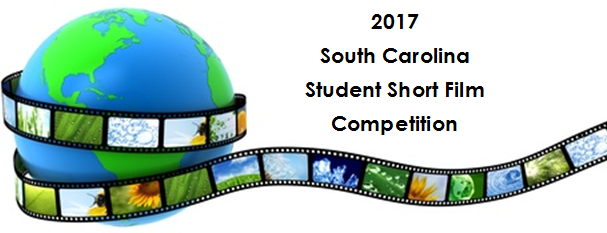 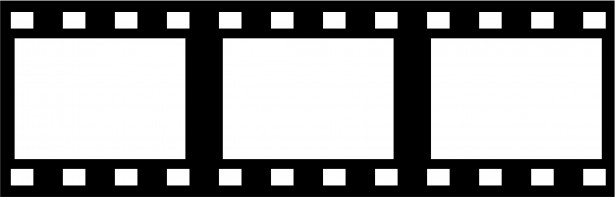 GENERAL RULES AND GUIDELINESCreate a film using the theme Lo Ta’amod, a concept defined as not standing by while others are threatened or mistreated with rudeness, bullying, violence, racism or intolerance.Your film must be at least 3 minutes long, but no longer than 6 minutes.Your film must abide by PG-13 guidelines.  Upload your film to either YouTube or Vimeo by September 28, 2018.Click here to complete a Google form.( http://bit.ly/2DZGgVT )You must be a South Carolina resident.You can enter one film.Winning filmmakers will be notified by October 12, 2018.Presentations of awards and screening of the winning films will be held at The Nickelodeon on Sunday, October 21, 2018 at 3:00 pm.Email cjfilmfestival@gmail.com if you have any questions.JUDGING CRITERIACreativity Use of theme Overall quality and production value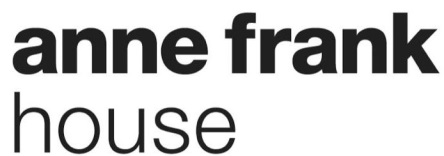 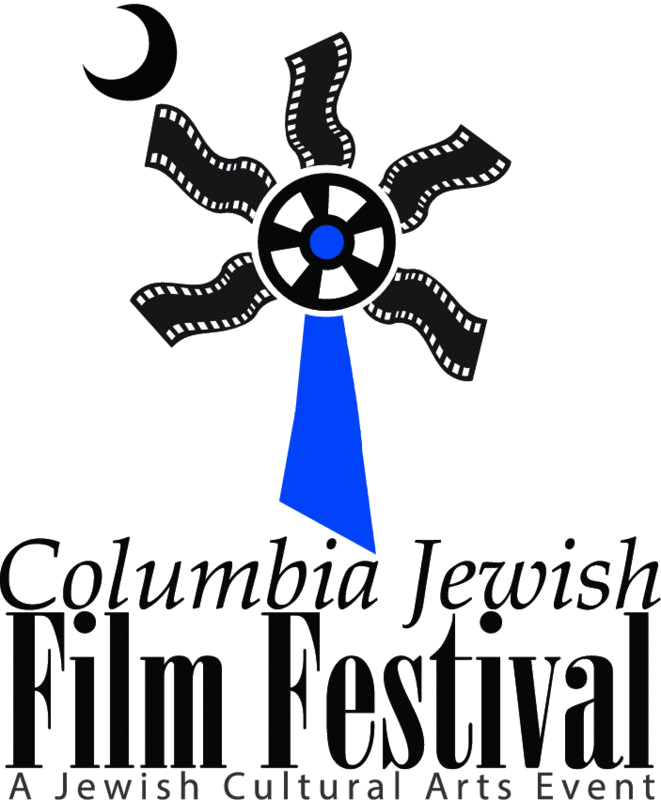 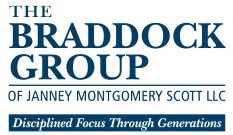 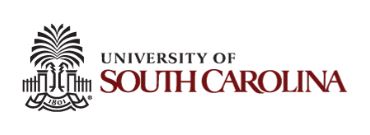 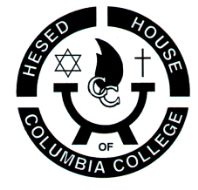 